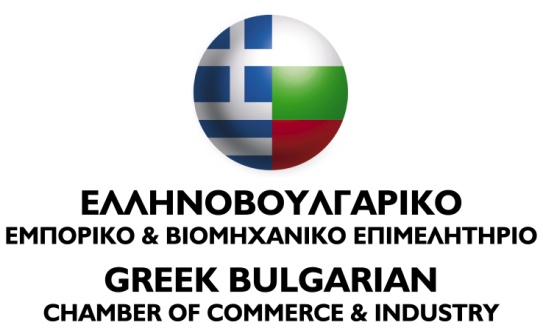 Φεβρουάριος 2014Η ΑΓΟΡΑ ΤΗΣ ΒΟΥΛΓΑΡΙΑΣ
ΠΛΗΘΥΣΜΟΣ 7.327.0004.500 Leva ΚΑΤΑ ΚΕΦΑΛΗΝ ΕΙΣΟΔΗΜΑ410€ ΚΑΤΩΤΑΤΟΣ ΜΙΣΘΟΣ→ΒΑΣΗ ΝΟΜΟΥ 157€ΠΛΗΘΩΡΙΣΜΟΣ 2,5%9.000 ΒΟΥΛΓΑΡΙΚΕΣ ΕΠΙΧΕΙΡΗΣΕΙΣ ΕΛΛΗΝΙΚΩΝ ΣΥΜΦΕΡΟΝΤΩΝ ΑΝΕΡΓΙΑ 10,8-12,8%ΦΟΡΟΛΟΓΙΑ ΕΠΙΧΕΙΡΗΣΕΩΝ 10% ΦΟΡΟΣ ΜΕΡΙΣΜΑΤΩΝ 5%ΦΟΡΟΣ ΜΕΤΑΒΙΒΑΣΗΣ ΑΚΙΝΗΤΩΝ 2,5%ΑΠΟΣΒΕΣΕΙΣ 20% ΓΙΑ ΠΑΡΑΓΩΓΙΚΑ ΜΗΧΑΝΗΜΑΤΑ ΕΛΛΗΝΙΚΕΣ ΕΠΕΝΔΥΣΕΙΣ ΣΤΗ ΒΟΥΛΓΑΡΙΑ 2,8 ΔΙΣ €ΒΑΣΙΚΟ ΕΠΙΤΟΚΙΟ ΔΑΝΕΙΣΜΟΥ 6%ΣΗΜΑΝΤΙΚΟΣ ΕΞΑΓΩΓΕΑΣ ΗΛΕΚΤΡΙΚΗΣ ΕΝΕΡΓΕΙΑΣ. ΦΙΛΟΔΟΞΕΙ ΝΑ ΓΙΝΕΙ ΕΝΕΡΓΕΙΑΚΟΣ ΚΟΜΒΟΣ – SOUTH STREAM (GASPROM) -TAP –ΕΝΕΡΓΕΙΑΚΟ ΔΙΚΤΥΟ ΕΛΛΑΔΟΣ-ΣΕΡΒΙΑΣ-ΡΟΥΜΑΝΙΑΣ-ΤΟΥΡΚΙΑΣ.ΔΥΟ ΠΥΡΗΝΙΚΟΥΣ ΣΤΑΘΜΟΥΣ ΣΤΟΝ ΔΟΥΝΑΒΗΚΑΤΑΣΚΕΥΗ ΝΕΟΥ ΠΥΡΗΝΙΚΟΥ ΣΤΑΘΜΟΥ ΣΤΟ ΔΟΥΝΑΒΗΑΝΑΝΕΩΣΙΜΕΣ ΠΗΓΕΣ ΕΝΕΡΓΕΙΑΣ (ΑΠΕ)ΤΟ 2020 ΘΑ ΦΤΑΣΕΙ ΤΟ 10% ΤΗΣ ΣΥΝΟΛΙΚΗΣ ΕΝΕΡΓΕΙΑΣ ΤΗΣ ΧΩΡΑΣ.ΠΡΑΓΜΑΤΟΠΟΙΟΥΝΤΑΙ ΠΟΛΛΕΣ & ΜΕΓΑΛΕΣ ΕΠΕΝΔΥΣΕΙΣ ΣΕ ΗΛΙΑΚΗ & ΑΙΟΛΙΚΗ ΕΝΕΡΓΕΙΑ ( ΦΩΤΟΒΟΛΤΑΙΚΑ-ΑΝΕΜΟΓΕΝΝΗΤΡΙΕΣ)800 mw  Η ΠΑΡΑΓΩΓΗ ΤΗΣ ΗΛΙΑΚΗΣ ΕΝΕΡΓΕΙΑΣ 600 mw Η ΠΑΡΑΓΩΓΗ ΤΗΣ ΑΙΟΛΙΚΗΣ ΕΝΕΡΓΕΙΑΣ ΣΥΝΟΛΙΚΟ ΕΜΠΟΡΙΟ 2012 & 2013 (ΤΟ ΙΔΙΟ ΠΕΡΙΠΟΥ)ΕΞΑΓΩΓΕΣ 1.562,6 ΕΚ.€ΕΙΣΑΓΩΓΕΣ 1.368,4 ΕΚ €……………….ΣΥΝΟΛΙΚΟ ΕΜΠΟΡΙΟ 2.931 ΕΚ €
ΓΙΑ ΤΙΣ ΕΞΑΓΩΓΕΣ ΜΑΣ Η ΒΟΥΛΓΑΡΙΑ ΕΙΝΑΙ Η ΤΕΤΑΡΤΗ ΧΩΡΑ ΣΤΗ ΚΑΤΑΤΑΞΗ ΑΠΟΡΡΟΦΗΣΗΣ ΕΛΛΗΝΙΚΩΝ ΠΡΟΙΟΝΤΩΝ.ΤΟΥΡΙΣΜΟΣΤΟ 2013 ΤΑΞΙΔΕΨΑΝ ΣΤΗΝ ΕΛΛΑΔΑ 800.000 ΒΟΥΛΓΑΡΟΙ ΕΝΩ ΟΙ ΕΛΛΗΝΕΣ ΠΟΥ ΤΑΞΙΔΕΨΑΝ ΣΤΗ ΒΟΥΛΓΑΡΙΑ ΗΤΑΝ 1.100.000. ΔΙΑΘΡΩΣΗ ΕΛΛΗΝΙΚΩΝ ΕΞΑΓΩΓΩΝ ΟΡΥΚΤΑ, ΚΑΥΣΙΜΑ, ΛΙΠΑΝΤΙΚΑΒΙΟΜΗΧΑΝΙΚΑ ΕΙΔΗΤΡΟΦΙΜΑ, ΖΩΑ, ΖΩΝΤΑΝΑΧΗΜΙΚΑ ΠΡΟΙΟΝΤΑΜΗΧΑΝΗΜΑΤΑΔΙΑΘΡΩΣΗ ΕΛΛΗΝΙΚΩΝ ΕΙΣΑΓΩΓΩΝΤΡΟΦΙΜΑ, ΖΩΑ, ΖΩΝΤΑΝΑΟΡΥΚΤΑ, ΚΑΥΣΙΜΑ, ΛΙΠΑΝΤΙΚΑΓια περισσότερες πληροφορίες μπορείτε να αποφανθείτε στο Επιμελητήριο.